УТВЕРЖДЕНО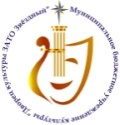 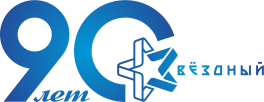 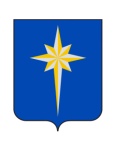 Оргкомитетом МБУК «ДК ЗАТО Звёздный»16 марта 2021г.Положение о проведении межмуниципального открытого фестиваля «Большие Танцы»Общие положенияМежмуниципальный открытый фестиваль «Большие танцы» (далее – фестиваль) проводится в рамках празднования Международного дня танца и 90-летия Звёздного. Организатор фестиваля – МБУК «ДК ЗАТО Звёздный». Цель: развитие творческого потенциала участников. Задачи: создание условий для поддержки и популяризации хореографического творчества; выявление и поддержка творчества детей и взрослых; укрепление культурных связей между муниципалитетами.Условия проведения фестиваляФестиваль проводится в один этап. В фестивале принимают участие хореографические коллективы. Фестиваль включает в себя два мероприятия: концерт «Большие Танцы» с участием танцевальных коллективов и мастер-классы, проводимые руководителями хореографических коллективов. В фестивальной программе выступают участники с 7 лет.Фестиваль проводится по следующим танцевальным номинациям: классический танец; народный танец; бальный танец; восточный танец; эстрадный танец; современный танец (хип-хоп, хаус, локинг, модерн, джаз, брейк и т.д.); стилизованный танец; оригинальный жанр.Участник (коллектив, соло или дуэт) имеет право участвовать в нескольких танцевальных номинациях. Максимальное количество номеров в номинации - два. Хронометраж двух номеров не более 7 минут.Выступления должны соответствовать общепринятым нормам сценической культуры, запрещается использование открытого огня. Запрещаются открытые лифы, глубокие разрезы. Макияж - соответствующий возрасту, акцент на глаза, губы, щёки. Запрещаются накладные ресницы, ногти, блёстки на теле. Допускается вокал, как дополнение к хореографическому номеру.Руководители коллективов (индивидуальных участников) высылают фонограмму по электронному адресу wanderer05@mail.ruДля участия в конкурсе необходимо заполнить заявку на официальном сайте МБУК «ДК ЗАТО Звёздный» http://dk-zvezdny.culture-perm.ru/ во вкладке «Подать заявку». Заявки принимаются до 12 апреля 2021 года (включительно).Полномочия	Организатор фестиваля: утверждает положение о фестивале; осуществляет подготовку и проведение фестиваля; устанавливает порядок выступления участников. Все заявленные коллективы получают кубки, руководители - благодарности.	В случае сохранения ограничительных мер, вызванных рисками распространения коронавирусной инфекции (COVID-19), возможны ограничения по приему участников, предусмотренные данным Положением, а также нормативными актами, действующими на момент проведения данных процедур.Финансирование конкурсаРасходы, связанные с проездом и питанием иногородних участников несет направляющее учреждение. Оргвзнос за участие составляет:  500 (пятьсот) рублей за один коллектив; 300 (триста) рублей за солиста; 400 (четыреста) рублей за дуэт. Соответственно, за второй и последующие номера: коллектив – 250 (двести пятьдесят) рублей, солисты – 150,00 (сто пятьдесят) рублей, дуэт – 200,00 (двести) рублей. Каждая номинация оплачивается отдельно. Оплата оргвзноса производится за наличный расчет или путем безналичного расчета с пометкой «ТАНЦЫ». При подачи заявки прикладывается электронный чек,  на реквизиты, указанные в Приложении 1 к данному положению.   Соблюдение персональных данных.В соответствии с требованиями ст. 9 ФЗ от 27.07.2006 г. «О персональных данных» № 152-ФЗ, подавая заявку на участие в фестивале, подтверждается согласие на обработку МБУК «ДК ЗАТО Звёздный» (далее – Оператор) персональных данных, включающих фамилию, имя, отчество, контактный(е) телефон(ы). Предоставляется Оператору право осуществлять все действия (операции) с персональными данными, включая сбор, систематизацию, накопление, хранение, обновление, изменение, использование. Оператор вправе обрабатывать персональные данные посредством внесения их в электронную базу данных, включения в списки (реестры) и отчетные формы, предусмотренные документами, регламентирующими предоставление отчетных данных (документов). Оператор оставляет за собой право на безвозмездной основе и неограниченный срок использовать фото и видеоматериалы для осуществления своей деятельности.Заключительные положенияФестиваль проводится 23 апреля 2021 года с 16:00 часов в зрительном зале Дворца культуры ЗАТО Звёздный. Оргкомитет фестиваля вправе вносить в программу концерта изменения, в том числе оперативного характера. МЕРОПРИЯТИЕ БУДЕТ ПРОХОДИТЬ С СОБЛЮДЕНИЕМ ТРЕБОВАНИЙ РОСПОТРЕБНАДЗОРА.Контактные данные оргкомитета: 614575, Пермский край, п. Звёздный, ул. Ленина, д. 10, МБУК «ДК ЗАТО Звёздный», тел.:+79222443955, Галина Марквирер.Приложение №1Образец заполнения реквизитов «Получатель» при осуществлении кассового расхода с казначейских счетовВ НАЗНАЧЕНИИ ПЛАТЕЖА И / ИЛИ В НАЛОГОВОЙ СТРОКЕ ОБЯЗАТЕЛЬНО  ПРОПИСЫВАТЬ КБК 00000000000000000130ОТДЕЛЕНИЕ ПЕРМЬ БАНКА РОССИИ//УФК по Пермскому краю г. ПермьОТДЕЛЕНИЕ ПЕРМЬ БАНКА РОССИИ//УФК по Пермскому краю г. ПермьБИК015773997015773997015773997ОТДЕЛЕНИЕ ПЕРМЬ БАНКА РОССИИ//УФК по Пермскому краю г. ПермьОТДЕЛЕНИЕ ПЕРМЬ БАНКА РОССИИ//УФК по Пермскому краю г. ПермьСч. №401028101453700000484010281014537000004840102810145370000048Банк получателя Банк получателя Сч. №401028101453700000484010281014537000004840102810145370000048ИНН 5904114191КПП 490401001Сч. №032346435776300056000323464357763000560003234643577630005600УФК по Пермскому краю (МБУК «ДК ЗАТО ЗВЁЗДНЫЙ» л/сч №20566Э20250)УФК по Пермскому краю (МБУК «ДК ЗАТО ЗВЁЗДНЫЙ» л/сч №20566Э20250)Сч. №032346435776300056000323464357763000560003234643577630005600УФК по Пермскому краю (МБУК «ДК ЗАТО ЗВЁЗДНЫЙ» л/сч №20566Э20250)УФК по Пермскому краю (МБУК «ДК ЗАТО ЗВЁЗДНЫЙ» л/сч №20566Э20250)Сч. №032346435776300056000323464357763000560003234643577630005600УФК по Пермскому краю (МБУК «ДК ЗАТО ЗВЁЗДНЫЙ» л/сч №20566Э20250)УФК по Пермскому краю (МБУК «ДК ЗАТО ЗВЁЗДНЫЙ» л/сч №20566Э20250)Вид оп.УФК по Пермскому краю (МБУК «ДК ЗАТО ЗВЁЗДНЫЙ» л/сч №20566Э20250)УФК по Пермскому краю (МБУК «ДК ЗАТО ЗВЁЗДНЫЙ» л/сч №20566Э20250)Наз.пл.Очер.плат.ПолучательПолучательКодРез. поле